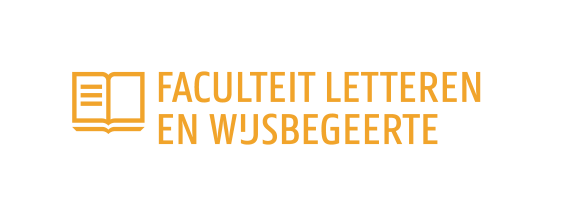 Oude Grieken – Jonge HeldenLes 1: AtheneLESONDERWERPthema: introductie Griekenland + het dagelijks leven in Athene (filosofie)taal: het alfabet (kleine letters, spiritus, accent, uitgang m. en v.)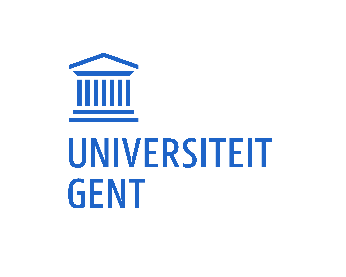 LEERPLANDOELSTELLINGEN + NUMMERS LEERPLANNederlands, TaalbeschouwingNED TB 24 De leerlingen kunnen op hun niveau nadenken over het alfabet en daarbij de taalbeschouwelijke term gebruiken.  NED TB 25 De leerlingen kunnen op hun niveau nadenken over het gebruik van hulptekens en uitspraaktekens en daarbij taalbeschouwelijke termen gebruiken.NED TB 29 De leerlingen tonen bij het nadenken over het taalsysteem interesse in en respect voor de persoon van de ander, en voor de eigen en andermans cultuur.Nederlands, Interculturele gerichtheidNED IC 3 De leerlingen verwerven enige kennis over de diversiteit in het culturele erfgoed met een talige component en krijgen er waardering voor.Schrift, Cognitief AspectSCHR CA 60 De leerling gebruikt een bladspiegel in verschillende toepassingen. SCHR CA 61 De leerling weet dat er verschillende soorten schrift bestaan.Schrift, Dynamisch-affectief AspectSCHR DA 48 De leerling is gericht op nauwkeurigheid, inzake liniëring en vormgeving.Wereldoriëntatie, Mens en MedemensWO ME 4.2 Kinderen ontwikkelen vertrouwen in eigen mogelijkheden.Wereldoriëntatie, Mens en SamenlevingWO SA 5.5 Kinderen ontdekken dat groepen van mensen in een land van een ander cultuurgebied op een andere manier samenleven.Wereldoriëntatie, Mens en TijdWO TI 8.10 Kinderen kunnen in de tijd ordenen en zowel hun eigen als de Europese geschiedenis in perioden indelen.WO TI 8.12 Kinderen zien in dat mensen, dieren, planten, objecten, opvattingen, structuren ...  evolueren in de tijd.WO TI 8.13 Kinderen zijn nieuwsgierig naar de historische ontwikkeling van planten, dieren, mensen, voorwerpen, systemen, actuele toestanden.Wereldoriëntatie, Mens en RuimteWO RU 9.10 Kinderen kunnen plaatsen en gebeurtenissen waar ze kennis mee maken vlot op een passende kaart of plattegrond terugvinden.LESPLAN Persoonlijke leerdoelen voor deze les: Enthousiasme van de leerlingen opwekken De leerinhouden overbrengen op het niveau van de leerlingenLESDOELENLEERINHOUDWERKVORMEN - MEDIA - ORGANISATIETIJDLesbeginIntroductie- De leerkracht stelt zichzelf voor en zijn liefde voor het Grieks a.d.h.v. een voorwerp (bv. een strip, een DVD, een godenbeeldje, …)- Leerlingen krijgen sticker met hun naam. 5 min.Lesuitwerking- Griekenland situeren op een kaart- de oude Grieken situeren in de geschiedenis1. Waar en wanneer leefden de Grieken?- Waar: wereldkaart op ppt. (ll. aan bord laten komen) + balspel (opblaaswereldbol naar enkele leerlingen laten gooien)- Wanneer: aan de hand van 5 meerkeuzevragen (ppt.; kaartjes omhoog steken) 10 min.- Athene kennen als hoofdstad van Griekenland- de verschillen tussen het oude en nieuwe Griekenland benoemen2. Introductie rode draad / Athene- De leerkracht situeert verhaal in Athene van de 5de eeuw; aan de hand van dialoogje tussen 2 Griekse personages, met beelden van het oude en nieuwe Athene - Overgang naar alfabet: we kunnen de straatbordjes in Athene niet lezen10 min. - de kleine letters van het Grieks alfabet benoemen, uitspreken en schrijven- gemakkelijke Griekse woorden lezen- het verband zien tussen Griekse woorden en hun moderne afgeleiden3. Het alfabet (deel 1) - Via ppt.: enkele woorden met gemakkelijk herkenbare letters - Eerst de gemakkelijke letters aanleren- Spelletje galgje- Als oefening hierop laat de leerkracht enkele woorden projecteren. De leerlingen kunnen deze klassikaal lezen. Nadien verschijnt de vertaling (ter illustratie, het is niet de bedoeling dat de leerling de vertaling van de woorden kennen)25 min.Antieke cultuur: Pericles en Aspasia, de centrale figuur van AthenePericles en AspasiaTer afwisseling van de leerinhoud alfabet krijgen de leerlingen antieke cultuur over Pericles (de bekendste staatsman) en zijn echtgenote20 min.- cf. lesdoelen “3. Het alfabet (deel 1)”5. Het alfabet (deel 2)- De moeilijke letters aanbrengen- Leerlingen alfabet laten oefenen op schoonschriftblaadje- Als oefening hierop laat de leerkracht enkele woorden projecteren. De leerlingen kunnen deze klassikaal lezen. Nadien verschijnt de vertaling (ter illustratie, het is niet de bedoeling dat de leerling de vertaling van de woorden kennen)- Spelletje Bingo20 min. - hun eigen naam in het Grieks schrijven- weten dat Griekse namen eindigen op -ος of -η/-α6. Je eigen naam in het Grieks- mannen op -ος, vrouwen op -η of -α- je eigen naam oefenen- scherven uitdelen: leerkracht vertelt kort wat ostracisme is (zonder die term te vermelden?)- leerlingen schrijven hun naam met krijt op een scherf5 min. lesafsluitingAfsluitmoment- we zijn verbannen: volgende week reizen we naar een andere plek in Griekenland- huiswerk meegeven5 min.